 Projekt „Łużycka Szkoła Wyższa – Uczelnia Równych Szans” współfinansowany ze środków Unii Europejskiej w ramach Europejskiego Funduszu Społecznego.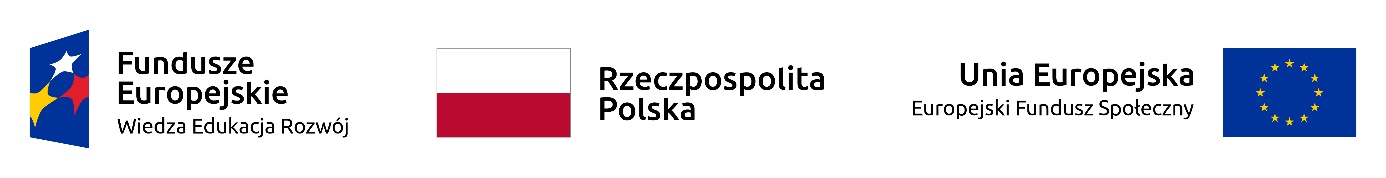 		Załącznik nr 4 do ZO nr 9K/ŁSW/POWR/2022Nazwa i adres WykonawcyWykaz wykonanych usługDo oferty należy dołączyć referencje wystawione przez podmiot, na rzecz którego usługi były wykonywane lub inne dokumenty potwierdzające realizację, a jeżeli z uzasadnionej przyczyny                                o obiektywnym charakterze Wykonawca nie jest w stanie uzyskać tych dokumentów – oświadczenie Wykonawcy.............................................                .................................................................................................         (miejscowość, data)                    (pieczęć i podpis osób uprawnionych do reprezentowania                                                                                                         Wykonawcy)                                                                                                                                                                                                                                               Lp.Podmiot, na rzecz którego usługi zostały wykonane należycieOkres wykonania od miesiąc/rok do miesiąc/rok ostatnie 3 lataPrzedmiot zamówieniaWartość przedmiotu Zamówienia (w złotych brutto)